План работыМБОУ «СОШ Шуйская СОШ» с одаренными детьми на 2023-2024 учебный год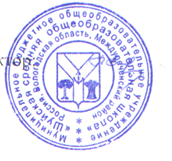                                                                        УТВЕРЖДАЮ:Директор___________Е.Н. Житкова_ План работыМБОУ «СОШ Шуйская СОШ» с одаренными детьми № Мероприятия Сроки Ответственные Нормативно - правовые документы,обеспечивающие деятельность образовательного учреждения с одаренными детьмиНормативно - правовые документы,обеспечивающие деятельность образовательного учреждения с одаренными детьмиНормативно - правовые документы,обеспечивающие деятельность образовательного учреждения с одаренными детьмиНормативно - правовые документы,обеспечивающие деятельность образовательного учреждения с одаренными детьми1. Создание ежегодного приказа о назначении ответственного за организацию работы с одаренными детьми в школе сентябрь директор 2. Наличие должностных инструкций ответственных за организацию работы с одаренными детьмисентябрь директор 3. Разработка положений, регламентирующих работу с одаренными детьмив течение года администрация 4.Составление и уточнение списков обучающихся, успешных в освоении отдельных предметов или видов деятельностисентябрьучителя-предметники5. Разработка приемлемой для школы системы выявления одаренного ребенкав течение года администрация 6. Разработка системы взаимодействия с семьей одаренного ребенкав течение года администрация 7. Анализ работы с одарѐнными учащимися школы, результатов участия в различных мероприятиях, составление аналитических справок согласно плану ВШК (не реже одного раза в четверть) зам.директора по УВР 8. Формирование режима работы школы, обеспечивающего возможности участия школьников в системе школьного дополнительного (факультативы, кружки по выбору, индивидуальные занятия) и внешкольного образования (ЦДО, ФОК «Сухона» и  т.д.) в течение года администрация Система внеклассной и внешкольной занятости для одаренных детейСистема внеклассной и внешкольной занятости для одаренных детейСистема внеклассной и внешкольной занятости для одаренных детейСистема внеклассной и внешкольной занятости для одаренных детейИнтеллектуально-познавательное направлениеИнтеллектуально-познавательное направлениеИнтеллектуально-познавательное направлениеИнтеллектуально-познавательное направление9. Всероссийская олимпиада школьников:  школьный этап  муниципальный этап  региональный этап октябрь-ноябрь ноябрь-декабрь январь-февраль зам.директора по УВР 10. Участие в конкурсах и смотрах различного уровня в течение года учителя-предметники 11. Участие в дистанционных олимпиадах различного уровня в течение года учителя-предметники 12. Подготовка к школьным олимпиадам, индивидуальные занятия с учащимися в течение года учителя- предметники 13. Работа библиотеки по реализации программы: создание тематических картотек, подборка отечественной и зарубежной литературы (монографии, статьи, тезисы, словари и т.д.) по вопросам одаренности детей в течение года библиотекарь 14. Информирование учащихся о новейших достижениях науки в избранной ими области в течение года библиотекарь 15. Проведение диагностики знаний, умений, навыков учащихся. Оценка учебных возможностей учащихся, их способности к учению: памяти внимания, мышления. сентябрь – октябрь апрель-май учителя- предметники 16. Всероссийские конкурсы: - «Русский медвежонок» - «Кенгуру» - «КИТ: компьютеры, информатика, технологии» - «Золотое руно» - «Британский бульдог» и другие по графику учителя- предметники Художественно - эстетическое направлениеХудожественно - эстетическое направлениеХудожественно - эстетическое направлениеХудожественно - эстетическое направление17. Занятость детей в программах дополнительного образованияв течение года классные руководители 18. Участие в творческих конкурсах различных уровней в течение года учителя- предметники 19. Конкурсы рисунков различного уровня в течение года учителя- предметники 20. Всероссийский конкурс «Живая классика» март учителя-предметники Гражданско-патриотическое направлениеГражданско-патриотическое направлениеГражданско-патриотическое направлениеГражданско-патриотическое направление21.Мероприятия к Дню защитника Отечества февраль классные руководители 22.Участие в республиканской спартакиаде  «Призывник года»апрельзам.директора по безопасности,учитель ОБЖ23.Акция «Подарок солдату» майзам.директора по ВР Социальное направлениеСоциальное направлениеСоциальное направлениеСоциальное направление24. Мероприятия, посвященные Международному дню отказа от курения ноябрь зам.директора по ВР 25. Акция «Красная ленточка» к Всемирному дню борьбы со СПИДом.декабрь зам.директора по ВР 26.Международная акция «Весенняя неделя добра» апрель зам.директора по ВР 27.Участие во Всероссийской программе «Дни финансовой грамотности в учебных заведениях» сентябрь учителя-предметники Профориентационное направлениеПрофориентационное направлениеПрофориентационное направлениеПрофориентационное направление28. Посещение высших и средних учебных учреждений профессионального образования, встречи с представителями этих учреждений, классные часы и уроки профориентации, участие в «Ярмарках профессий», «Днях открытых дверей» и т.д. в течение года администрация, кл.руководители29.Защита проектов «Мой выбор профессиональной деятельности и реализация профессионального плана»майклассные руководителиЭкологическое направлениеЭкологическое направлениеЭкологическое направлениеЭкологическое направление30. Районная экологическая конференциясентябрь учителя-предметники 31.Областной конкурс «Зеленая планета»февраль- мартучителя-предметники 32.Слет школьных лесничествавгустучителя-предметники, классные руководители Спортивно-оздоровительное  направлениеСпортивно-оздоровительное  направлениеСпортивно-оздоровительное  направлениеСпортивно-оздоровительное  направление33. Спортивные соревнования (по отдельному плану) ежемесячно учителя-предметники 34.Районные соревнования по спортивному ориентированиюв течение годаучителя-предметники 35.Акция «Мы против наркотиков»октябрьзам.директора по ВР, школьный парламент36.«Президентские спортивные игры», «Президенские состязания».в течение года учителя-предметники Система работы по развитию учебно-исследовательской деятельностии одарѐнности учащихсяСистема работы по развитию учебно-исследовательской деятельностии одарѐнности учащихсяСистема работы по развитию учебно-исследовательской деятельностии одарѐнности учащихсяСистема работы по развитию учебно-исследовательской деятельностии одарѐнности учащихся37. Выявление учащихся, проявляющих интерес к научной и исследовательской работе сентябрь учителя-предметники, кл.руководители38.Работа по выполнению исследовательских работ учащихсяв течение года учителя- предметники Система психолого – педагогической диагностики одаренности в школеСистема психолого – педагогической диагностики одаренности в школеСистема психолого – педагогической диагностики одаренности в школеСистема психолого – педагогической диагностики одаренности в школе39.Пополнение базы данных одаренных детей школы в течение года учителя-предметники, кл.руководители40.Анкетирование детей в течение года классные руководители 41.Диагностическая работа во время проведения интеллектуальных и художественных конкурсов в течение года   классные руководители42.Психологическое сопровождение одаренных детей и их семей (родителей, законных представителей), проводимое психологом школы в течение года психолог школы43.Создание индивидуальных портфолио достижений обучающихся в целях их дальнейшего профессионального самоопределения и формирования индивидуальной траектории развития в течение года учителя-предметники, кл.руководители Работа с педагогами, занимающихся с одаренными детьмиРабота с педагогами, занимающихся с одаренными детьмиРабота с педагогами, занимающихся с одаренными детьмиРабота с педагогами, занимающихся с одаренными детьми44.Распространение опыта работы с одаренными детьми на уровне школы в течение года администрация 45.Проведение педагогического советов, посвященных вопросу сопровождения одаренных детей в течение года администрация 46.Использование элементов развивающих программ и методик с одарѐнными детьми (на уроках и во внеурочной работе) в течение года учителя-предметники 47.Собеседования с учителями-предметниками, работающим с одаренными детьми.в течение годапсихолог школы48.Анализ работы с одарёнными детьми, перспективы в работе на 2019-2020 учебный год. май зам.директора по УВР, классные руководители 49.Обобщение опыта работы учителей, работающих с одаренными детьми по плану классные руководители50.Проведение предметных недель и декад по графикуклассные руководители51.Повышение компьютерной грамотности педагогов и учащихся для более полного использования ИКТ в течение года учителя информатики                                           Работа с родителями в работе с одаренными детьми                                          Работа с родителями в работе с одаренными детьми                                          Работа с родителями в работе с одаренными детьми                                          Работа с родителями в работе с одаренными детьми52.Психолого-педагогическое просвещение родителей через индивидуальные консультации, всеобучи с родителями и детьми, беседы «Одаренный ребенок в семье» в течение года зам.директорапо УВР, кл. руководители53.Размещение на школьном сайте материалов по работе с одаренными детьми в течение года администрация 53.Привлечение родителей для совместного проведения интеллектуальных мероприятий на уровне ОУ в течение года классные руководители 54.Коллективные творческие дела (конкурсы, праздники) в течение года педагоги, классные руководители Поощрение одаренных детей, педагогов, родителейПоощрение одаренных детей, педагогов, родителейПоощрение одаренных детей, педагогов, родителейПоощрение одаренных детей, педагогов, родителей55.Освещение проводимых мероприятий на страницах сайта школы в течение года ответственные за мероприятия 56.Обновление стендов «Гордость школы». сентябрь январь зам.директора по ВР 